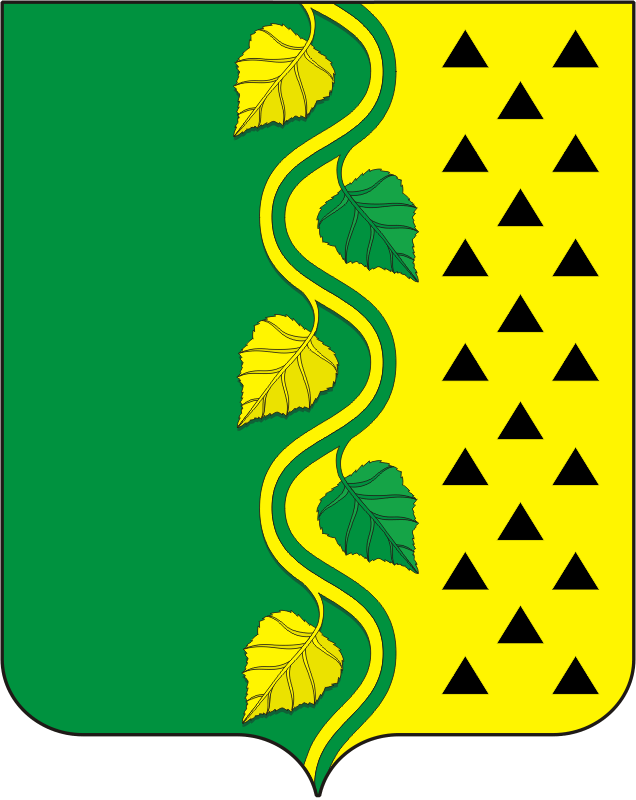 АДМИНИСТРАЦИЯ НОВОСОКУЛАКСКОГО СЕЛЬСОВЕТА САРАКТАШСКОГО РАЙОНА ОРЕНБУРГСКОЙ ОБЛАСТИП О С Т А Н О В Л Е Н И Е_________________________________________________________________________________________________________12.11.2020                              с. Новосокулак                                            № 41-пОб утверждении предварительных итоговсоциально – экономического развития за 2020 годи прогноза социально-экономического развитияадминистрации муниципального образования Новосокулакский сельсовет Саракташского района Оренбургской области на период 2021-2023 гг.             Руководствуясь статьями 169, 173 Бюджетного Кодекса Российской Федерации, пунктом 17 разделом 3 Положения о бюджетном процессе в администрации МО Новосокулакский сельсовет Саракташского района Оренбургской области от 15.11.2016 г. № 451. Утвердить предварительные  итоги социально – экономического развития за 2020 год	администрации муниципального образования Новосокулакский сельсовет Саракташского района Оренбургской области Приложение 1,2)2.Обнародовать настоящее постановление и разместить на официальном сайте муниципального образования Новосокулакский сельсовет.3. Контроль за исполнением настоящего постановления оставляю за собой.4. Постановление вступает в силу со дня его подписания.Глав администрации Новосокулакского сельсовета                                                          А.Н. ГусакРазослано: прокурору района, финансовый отдел администрации Саракташского района, официальный сайт, в дело.                                                                        Приложение № 1                                                                          к постановлению администрации  Новосокулакского сельсовета                                                                                                                                                                                       № 41-п от 12.11.2020гПредварительные итогисоциально- экономического развитияадминистрации муниципального образования Новосокулакский сельсовет Саракташского района Оренбургской области за 2020 годаи ожидаемые итоги социально-экономического развития поселенияза 2021-2023 гг.Предварительные итоги социально - экономического развития администрации муниципального образования Новосокулакский сельсовет Саракташского района Оренбургской области за  2020 года.План социально-экономического развития администрации муниципального образования Новосокулакский сельсовет Саракташского района Оренбургской области на 2019 год, направлен на повышение уровня и качества жизни населения через осуществление полномочий по решению вопросов местного значения в соответствии с Федеральным законом от 06.10.2003 № 131-ФЗ « Об общих принципах организации местного самоуправления в РФ», разработан в соответствии с прогнозом социально-экономического развития территории.                                                                                                     Поступление  налогов за 2020 года (тыс. руб.)Выполнение плана за 2020 год по собственным доходам ожидается на уровне 115.6% .Приложение № 2к постановлению главы  МОНовосокулакский сельсовет от 12.11.2020г.№ 41-п       Пояснительная запискак проекту  бюджета Новосокулакского сельсовета на 2021 год и на плановый период 2022 и 2023 годов.	Проект бюджета Новосокулакского сельсовета на 2021 год и на плановый период 2022 и 2023 годов подготовлены в соответствии с требованиями, установленными Бюджетным кодексом Российской Федерации, решением Совета депутатов Новосокулакского сельсовета от  27.09.2019 № 105 «Об утверждении положения о бюджетном процессе в муниципальном образовании Новосокулакского сельсовета».При расчете объема доходов бюджета учитывались вступающие в силу с 1 января 2016 года изменения в нормативные правовые акты Российской Федерации, регулирующие отношения в области налогов и сборов, а также бюджетного законодательства.При формировании проекта бюджета использовались показатели прогноза социально-экономического развития Новосокулакского сельсовета на  2021 год, и на период 2022- 2023 года.  Прогноз доходов  бюджета поселенияПо прогнозу доходы определились в 2021 году в сумме 3 420 900 рублей, в 2022        году – 3 267 000 рублей, в 2023году – 3 254 100 рублей, а именно:                         Налог на доходы физических лицНорматив отчислений в бюджет поселений – 15,0 процентов.Налог на доходы физических лиц в бюджет поселения на 2021 год предусмотрен в сумме 1115,0 тыс. рублей. На 2022 год налог планируется в сумме 1165,0 тыс. рублей, на  2023 год –   1185,0 тыс. рублей.Акцизы по подакцизным товарам (продукции), производимымна территории РФПоступление акцизов на нефтепродукты на 2021-2023 годы запланированы на основании дифференцированных нормативов, рассчитанных на основании протяженности автомобильных дорог местного значения, находящихся в собственности муниципального образования и составляют:2021 год – 788,00 тыс. руб.2022 год – 814,00 тыс. руб.2023 год – 847,00 тыс. руб.Налог на имущество физических лицПоступление налога на имущество физических лиц в 2021 году прогнозируется в сумме 14,0 тыс. рублей; в 2022 году 14,0 тыс. рублей; в 2023 году – 14,0 тыс. рублей. Норматив отчислений в бюджет поселения 100%.Земельный налогПланирование земельного налога на 2021-2023 годы выполнено исходя из кадастровой оценки земли.Поступление земельного налога в бюджет поселения в 2021 году прогнозируется в сумме 579,0тыс. руб.; в 2022 году – 585,0 тыс. руб.; в 2023 году – 590,0 тыс. руб., норматив отчислений – 100%.II. Проект расходов бюджета поселения.В составе расходов бюджета поселения предусматриваются средства на:в 2021 году и плановом периоде 2022 и 2023 годов планируется сохранить действующие в текущем году условия оплаты труда работников муниципальных бюджетных учреждений, в связи, с чем объем бюджетных ассигнований на эти цели определяется на уровне 2020 года, но с учетом повышения минимального размера оплаты труда.Начисления на фонд оплаты труда определяются по единым тарифам  страховых взносов в системы пенсионного, социального и медицинского страхования на 2021 год в размере 30,2 процента, на 2022 и 2023 годы – 30,2 процента. На весь период формирования проекта бюджета сохраняются  расходы по взносам на обязательное социальное страхование от несчастных случаев в размере 0,2 процента от фонда оплаты труда.В составе расходов  бюджета предусматриваются средства на:повышение стоимости коммунальных услуг, планируемых к потреблению бюджетными учреждениями в 2021 году и плановом периоде 2022 и 2023 годов, в размерах соответственно к 2020 году на:газ – 7,5 и 15 процентов;электрическую энергию на 2021 год повышение планируется на 15 и 20 процентов на 2022 и 2023 годы соответственно к 2020 году; Объемы бюджетных ассигнований сохраняются на уровне 2020года на весь период формирования бюджета по следующим расходам:информационное обслуживание;материальные затраты.Ассигнования на текущий ремонт основных средств на 2021 год  и плановый период 2022 и 2023 годов определяется на каждый год в размере  0,2 процента от балансовой стоимости основных средств по состоянию на  1 января 2021 года.Ассигнования на благоустройство в 2021г предусмотрены в размере  50 000 рублей, на плановый период 2022-2023 годы  0руб. и 0 руб. соответственно.  Капитальный ремонт  в 2021г не планируетсяПриложение № 2                                                                                                                                                                                                         к  постановлению администрации Новосокулакского  сельсовета№ 41-п от  12.11.2020 г ПРОГНОЗ СОЦИАЛЬНО-ЭКОНОМИЧЕСКОГО РАЗВИТИЯ ТЕРРИТОРИИИ МУНИЦИПАЛЬНОГО ОБРАЗОВАНИЯ  НОВОСОКУЛАКСКИЙ  СЕЛЬСОВЕТ САРАКТАШКОГО РАЙОНА ОРЕНБУРГСКОЙ ОБЛАСТИ НА 2020-2022 ГОДЫНаименование доходаУтверждено на годПоступилоза 10 мес.Исполнено в % к годуОжидаемые поступления за годВ % к плану на год1.Налог на доходы физических лиц750,0859,1114,51030,0137,32.Налоги на товары, работы, услуги, реализуемые на территории поселения784,0582,474,2784,0100,02.Налог на имущество физических лиц13,07,759,213,01004.Земельный налог545,0371,168,0545,0100,08.Прочие неналоговые доходы047,8047,80ИТОГО собственныедоходы2092,01868,189,22419,8115,69.Дотации2129,01841,486,42129,0100,010.Субсидии471,9463,598,2471,9100,011.Субвенций99,299,210099,2100,012.Иные межбюджетные трансферты0000013. Безвозмездные поступления231,0173,275,0231,0100,0Итого 2931,12577,32931,1100,0ВСЕГО5023,14445,488,55350,9106,5Наименование доходовПроект бюджета (руб.)Проект бюджета (руб.)Проект бюджета (руб.)2021 год2022 год2023 годНеналоговые и неналоговые  доходы 2 541 0002 623 0002 681 000Безвозмездные поступления879 900644 000573 100Всего доходов3 420 9003 267 0003 254 100№ппПОКАЗАТЕЛИЕдиницыизмеренияОтчет2018Отчет2019Отчет2020ПрогнозПрогнозПрогнозПрогнозПрогнозПрогноз№ппПОКАЗАТЕЛИЕдиницыизмеренияОтчет2018Отчет2019Отчет2020202120212022202220232023№ппПОКАЗАТЕЛИЕдиницыизмеренияОтчет2018Отчет2019Отчет2020Вариант 1Вариант 2Вариант 1Вариант 2Вариант 1Вариант 2  1.Демографическиепоказатели:-количество селшт.222222222-численность населения постоянноготыс. чел561562593603603603603603603-число домовладенийшт.249249249249249249249249249-численностьрождаемостичисло родившихся на141111111-численностьсмертностичисло умерших665000000-коэффициент естественного приростанаселениячел.0000000002.Сельское хозяйство:Численность скота у населения,            в том числе:            гол.532553255017КРС из них:гол580580570535535535535535535-коровы;             гол230230225220220220220220220-свиньи             гол990990989720720720720720720-козы             гол757580505050505050-овцы             гол140140131119119121121123123птицагол354035403247324032403240324032403240-сельхозпредприятия, находящиеся на нашейтерритории (руководитель СПК к-з Заря,ООО Армада-Агро,КФХ Боченин И.М.) шт.113333333-основные культурыга----------численность работников предприятиячел.164160175175175175175175175-посевные площадига918991899189918991899189918991899189-численность скотав том числе: гол.КРСгол.свиньигол.---------лошадигол.Транспорт:-протяженность дорог (поселковые)                             км.15,015,015,015,015,015,015,015,015,0-дороги общего пользованиякм.5,85,85,85,85,85,85,85,85,8-расстояние до районного центракм.606060606060606060-численность автомобилей у населения:шт.180190205205205205205205205Связь:-количество телефонных аппаратов, фиксированной связишт979797979797979797-количество почтовых ящиковшт220220220220220210210210210-наличие персональных компьютеров, в том числе подключенных к сети интернетшт7575757878787878784Строительство:-отремонтировано дорог              км3,22,11,53,83,85,85,85,85,8-отремонтировано водопроводовкм000000000-отремонтировано отоплениякм0000000005.Рынок товаров и услуг:-количество магазинов и иных торговых точек на нашей территориишт3322333336Инвестиции:-использование денежных средств:-строительство школруб----------строительство клубовруб----------транспортруб--------связьруб----------сельское хозяйстворуб--------иные объекты---------строительство магазинов-------Переселение граждан из ветхого жилья:кол.----------выделение квартир детям-сиротамкол----------ремонт жилья участникам ВОВкол.руб--           -  ------строительство жилья жителями по программе: «Сельский дом»     кол---------7Финансы:Доходы, в том числе:руб.3 679,24666,65320,03933,43933,63975,13975,13975,13975,1Налоговые и не налоговые доходыруб.1677,02319,62012,02075,02075,02181,02181,02181,02181,0в т.ч.---------Налог на доходы физических лицруб.479,0973,2750,0765,0765,0782,0782,0782,0782,0Налоги на товары, работы, услуги, реализуемые на территории поселения (акцизы)руб.601,0753,6704,0749,0749,0836,0836,0836,0836,0Налог на имущество физических лицруб.18,014,313,013,013,013,013,013,013,0Земельный налогруб.579,0579,4545,0548,0548,0550,0550,0550,0550,0Государственная пошлина (нотариус)---------Единый сельхозяйственный налог---------Доходы от сдачи в аренду имущества находящегося в мун. собственностируб.000000000Прочие неналоговые доходы00-------Итого собственные доходыруб.1 677,02 319.62012,02075,02075,02181,02181,02181,02181,0Прочие безвозмездные поступления в бюджеты поселенийруб.---------Субсидии1266,800---Субвенции руб.84,189,992,292,692,695,195,195,195,1Дотации руб.1 918,12257,11949,01 766,01 766,01 699,01 699,01699,01699,0Прочие межбюджетные трансфертыруб.00-------Итого безвозмездные поступления руб.2 002,22 347,03 308,01858,61858,61 794,11794,11794,11794,1Расходыруб.4255,83 871.55 320,03933,63933,63 975,13 975,13 975,13 975,1Общегосударственные вопросыруб.2502,22024,62022,61977,51977,52029,52029,52029,52029,5Национальная оборона  (мобилизационная и вневойсковая подготовка)руб.82,889,992,292,692,695,195,195,195,1Национальная безопасность и правоохранительная деятельность В т.ч.руб.32,431,970,270,270,270,270,270,270,2Органы юстициируб.1,3-------Обеспечение пожарной безопасностируб.31,131,970,270,270,270,270,270,270,2Национальная экономика (дорожное хозяйство)руб.727,5607,8704,0749,0749,0836,0836,0836,0836,0Жилищно-коммунальное хозяйство (благоустройство)руб.141,5207,6200,080,080,083,080,080,080,0Культура, кинематография, средства массовой информации (культура)руб.769,4909,7964,3964,3964,3964,3964,3964,3964,3Социальная политика (социальное обеспечение населения)руб.001 266,80000008Труд и занятость:-численность, занятых в сельском хозяйствечел164160175175175175175175175-предприятия государственной и муниципальной форм собственности (школы, Фапы,  почты, ДК, сельсовете.чел.383835404040404040- другие организациичел444444444-индивидуальные хозяйствачел111111111-лица в трудоспособном возрастечел185183187174174174174174174-лица не занятые трудовой деятельностью и учебойчел767465656565656565-численность  безработных на нашей территории,зарегистрированных в центре занятостичел2 120000009Развитие социальной сферы:Численность детей в дошкольных учрежденияхчел252525252525252525-количество мест (по проекту)шт.252525252525252525Численность учащихся:-общеобразовательных школчел575960606058585959Количество ФАПов:шт.111111111-количество посещений2 2052 5652 5932 40024002400240024002400Количество амбулаторий:----------количество мест----------количество посещений--------Обеспеченность:-врачами111111111-средним мед.персоналомчел222222222Количество клубовшт111111111Количество библиотекшт111111111Численность пенсионеровчел14714915415315315215215115110ОХРАНА ОКРУЖАЮЩЕЙ СРЕДЫ:-наличие водопроводаКол-во сел.111111111-протяженность водопроводакм101010101010101010